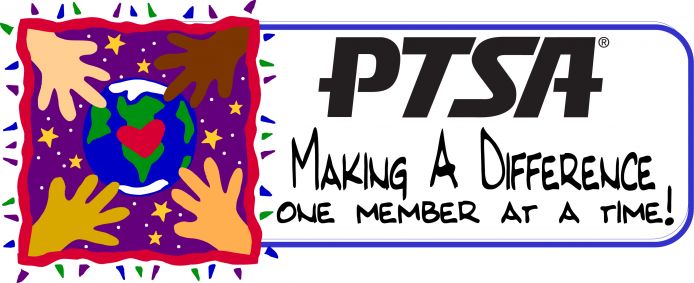 McKinley PTSA Membership Form 2015-2016Please show your support for McKinley Middle School by becoming a part of the Parent Teacher Student Association (PTSA). We’d love to have you join us!Parents, guardians, students, teachers, staff, family members, and others are welcome to be part of this organization. Annual membership is:_____  $10 per person_____  $18 for two adults_____  $7 for studentsYour contribution helps support PTA’s efforts at the school, state, and national level.         Name: 	        Student’s name and grade: 	        Mailing address: 	        Phone number: 	        E-mail address: 	You can submit this form now or to the school office anytime. Just put it in an envelope marked “PTSA Membership.” Please include cash or a check payable to McKinley PTSA.Thank you for your support!